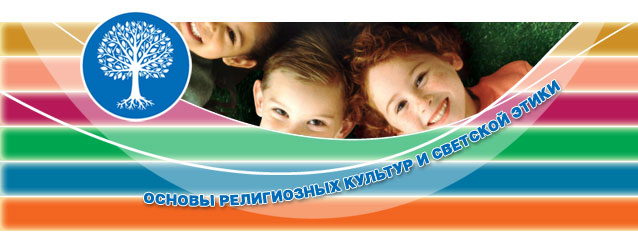 МОНИТОРИНГвыбора  родителями учащихся 4-х классов МБОУ  Гимназия  Чишминского района Республики Башкортостанмодуля курса ОРКСЭ     МодульгодОсновы православной культурыОсновы исламской культурыОсновы буддийской культурыОсновы иудейской культурыОсновы мировых религиозных культурОсновы светской этики2012/201358 учащихся2013/201473 учащихся2014/201571 учащийся2015/201671 учащийся2016/201788 учащихся2017/201892 учащихся2018/2019116 учащихся2019/2020129 учащихся2020/2021138 учащихся